РУССКИЙ ДОМ 1/2023 9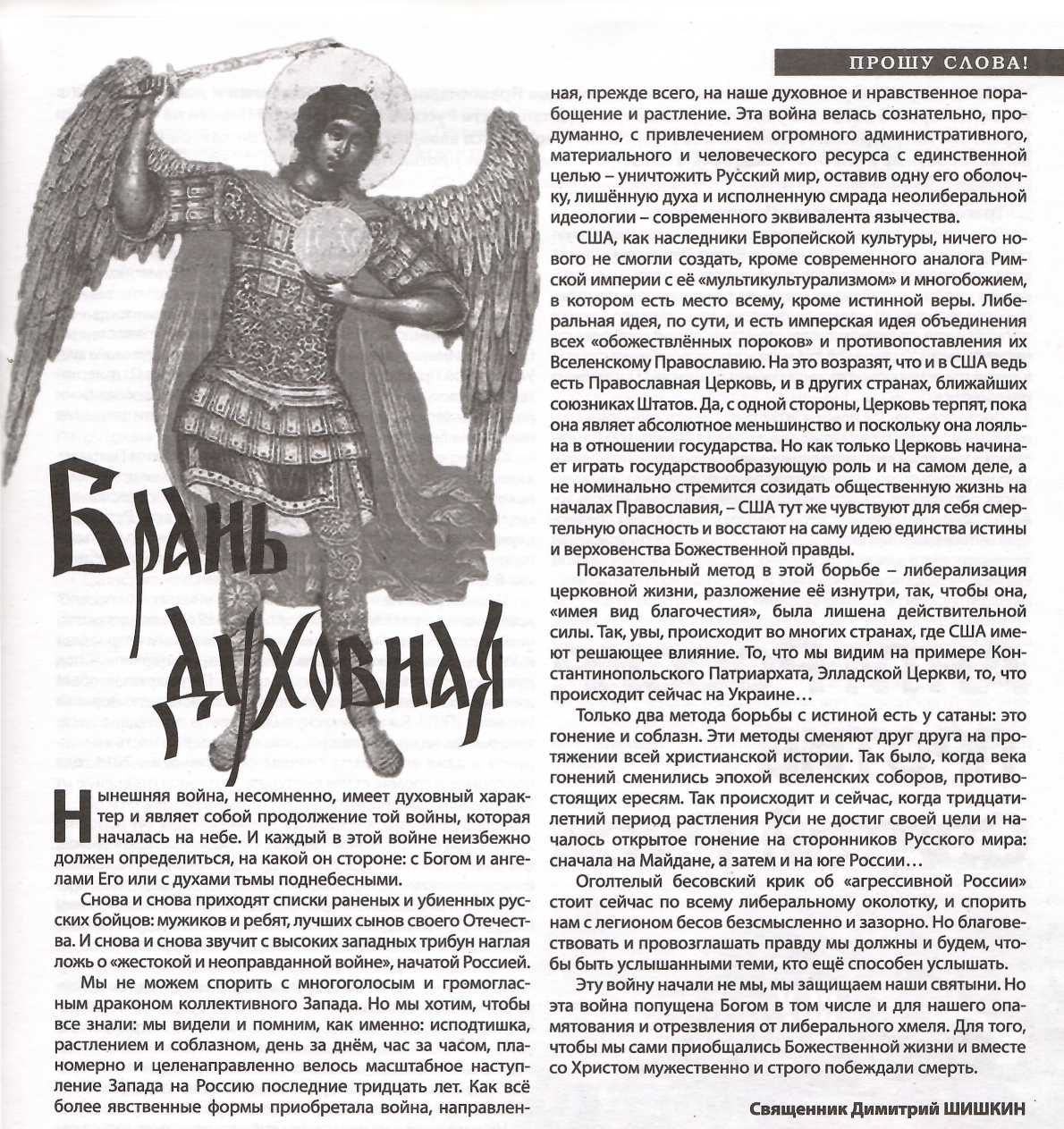 